Кафедра автомобильных дорог ФГБОУ ВО ИРНИТУ 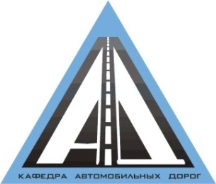 ПРОГРАММАвсероссийской научно-практической конференции«Современные проблемы проектирования, строительства и эксплуатации автомобильных дорог в условиях региона»г. Иркутск  							          			01 апреля 2021 г.Докладчик Тема выступления10:00Открытие конференцииОткрытие конференции10:10Баторов Денис Владимирович,магистрант ФГБОУ ВО ИРНИТУДиагностика дефектов автомобильных дорог с использованием лазерных сканирующих устройств10:25Усольцева Мария Юрьевна,инженер-проектировщик II категории ООО «Смета Плюс»Волкова Елена Викторовна,доцент кафедры автомобильных дорог ФГБОУ ВО ИРНИТУТурбокольцевые перекрестки10:40Лукьянцев Евгений Олегович, инженер-проектировщик I категории ООО «Востсибдорпроект»Применение BIM технологий в дорожном строительстве.10:55Полонов Николай Михайлович,АО "Труд"  Заместитель начальника ОККШабуров Сергей Семенович,профессор кафедры автомобильных дорог ФГБОУ ВО ИРНИТУАдгезия органического вяжущего к каменному материалу как основной показатель качества11:10Власов Иван,студент ФГБОУ ВО ИРНИТУ Александров Сергей Андреевич,студент ФГБОУ ВО ИРНИТУ,Куликова Екатерина Федоровнастудент ФГБОУ ВО ИРНИТУПрименение золошлаковых материалов в дорожном строительстве11:25Балабанов Вадим Борисович, Зав. кафедрой автомобильных дорог ФГБОУ ВО ИРНИТУМолоков Владимир Сергеевич,аспирант ФГБОУ ВО ИРНИТУЩебеночно-мастичный асфальтобетон с применением стабилизирующей добавки из гидролизного лигнина11:40Плюта Ксения Викторовнамладший научный сотрудник ФБГОУ ВО ИРНИТУСлободчикова Надежда Анатольевнадоцент кафедры автомобильных дорог ФГБОУ ВО ИРНИТУТребования к проведению строительного контроля при выполнении работ по укреплению грунтов неорганическим вяжущими на объектах строительства, реконструкции, капитального ремонта автомобильных дорог.11:55Степаненко Анна Александровна,Старший преподаватель кафедры автомобильных дорог ФГБОУ ВО ИРНИТУОпыт применения типовых конструкций дорожных одежд с использованием золошлаковых материаловПодведение итоговПодведение итогов